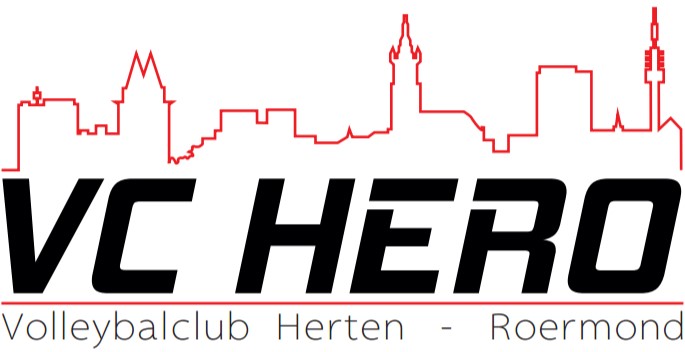 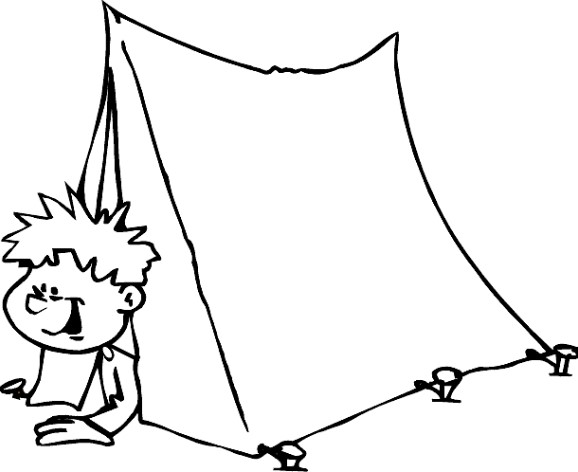 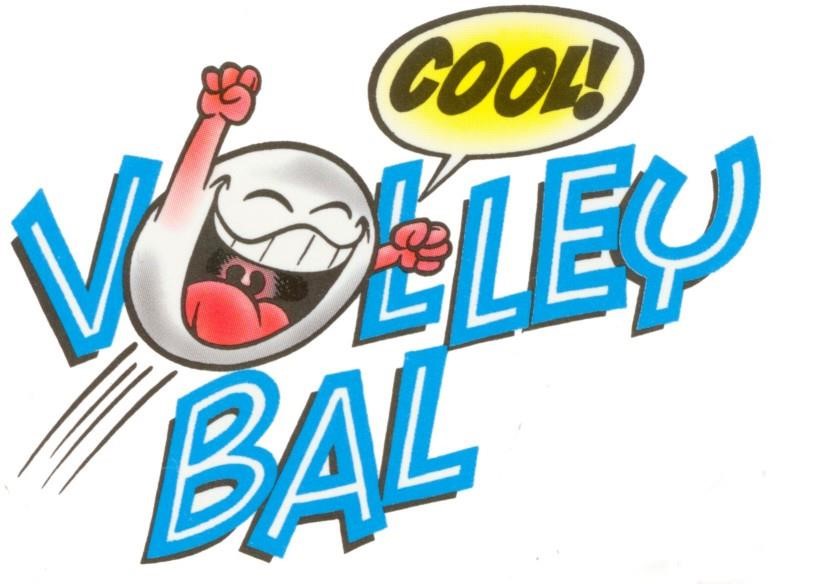 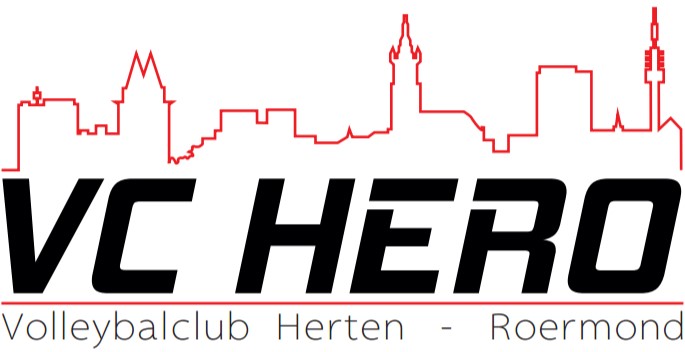 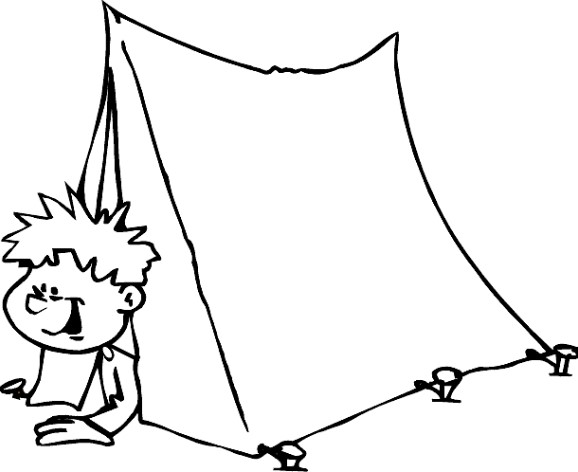 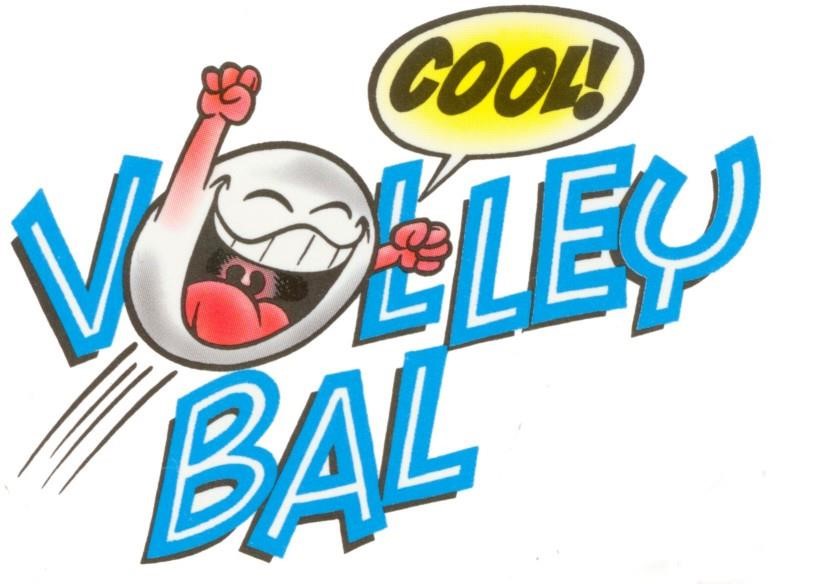 Volleybalkamp VC HERO, 24, 25 en 26 mei 2019 Ook dit jaar organiseert VC HERO een volleybalkamp voor de jeugd waar velen nu al naar uitkijken. In mei 2019 gaat het weer gebeuren en gaat de reis naar een locatie in België:  Scoutsrally Neerpelt,Ralleylaan 3, 3910 Neerpelt (België):  	 	http://scoutsrally.be/ 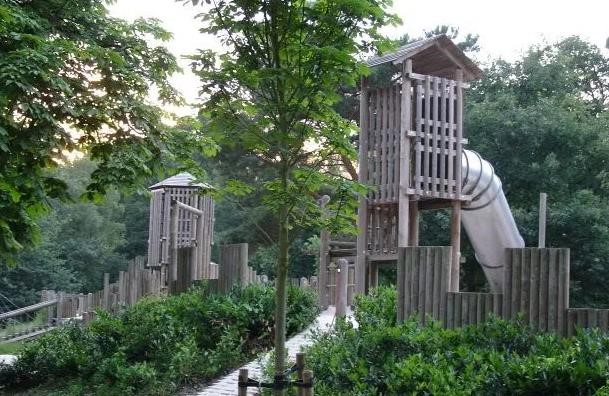 Vertrek is vanaf het parkeerterrein van voetbalvereniging SHH in Merum vanaf 17:45 uur op vrijdagavond 24 mei. Het kamp is op zondag 26 mei om 15:00 uur afgelopen en worden de kinderen door hun ouders opgehaald vanaf het kampadres.  Voor de heenreis naar de kamplocatie zijn wij op zoek naar ouders die willen rijden. Hiervoor kunt u zich opgeven via het aanmeldingsformulier. Als u graag uw kind zelf wilt brengen (omdat het de eerste keer is of zo) kunt u dit ook hierop aangeven.  Deelname aan het kamp is geheel vrijwillig. De kosten voor het kamp bedragen € 38,- per persoon. Het inschrijfgeld dient bij deelname uiterlijk 15 maart 2019 overgemaakt te worden op IBAN: NL 20 RABO 0321 1929 82 t.n.v. VC HERO onder vermelding van volleybalkamp 2019 en de naam van de deelnemer.  Het aanmeldingsformulier dient uiterlijk 15 maart 2019 per E-mail ingeleverd te zijn bij: Ben van Eck, Jo Calsstraat 33 te Herten  	 	benbetsievaneck@hotmail.com Voor de deelnemers volgt medio mei nadere informatie (lijst voor mee te nemen spullen, adressen, tijden en vervoersschema) op het mailadres dat is vermeld op t aanmeld- formulier dat u opgeeft op het formulier, en via de website van de VC HERO, http://vchero.nl/ Met vriendelijke groet, De kampcommissie 